FILSAFAT PENDIDIKAN“AliranFilsafatPendidikanEksistensialisme”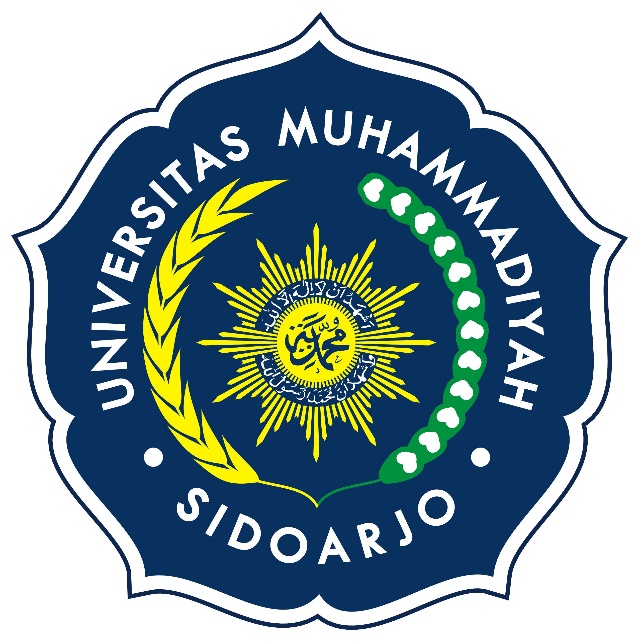 DosenPembimbing :NyongETIS,M.Fil.IOleh :Fatin Furoidah (192071000077)Andianita Eka Mahfutri    (192071000011)UNIVERSITAS MUHAMMADIYAH SIDOARJOFAKULTAS AGAMA ISLAMJURUSAN PENDIDIKAN AGAMA ISLAM2019KATA PENGANTARSegalapujibagi Allah SWT Tuhansemestaalam, Tuhan yang telahmentakdirkandanmemeberikekuatankepadapenulisuntukmenyelesaikanpenulisanmakala yang berjudul “AliranFilsafatPendidikanEksistensialisme”.Penyusunmakalahterselesaikankarenabimbingandandukungandariberbagipihak. Olehkarenaitupenulismenyampaikanterimakasihkepada :1.Dr.Hidayatullah,M.Si2.Nyong ETIS, M.Fil.I3.Kedua orang tua yang telahmemeberikandukungan moral maupun material4.Semuapihak yang tidakdapatpenulissebutkansatupersatuSemogaamalkebaikanBapak/Ibuksenantiasamendapatbalasandari Allah SWT.Penulismenyadarisepenuhnyabahwamakalahinimasihjauhdarikesempurnaanbaikisimaupunbentuk. Olehkarenaitupenulismengharapkritikdan saran yang bersifatmembangun demi kesempurnaanmakalahini. Kami berharapmudah–mudahanmakalahyang  sederhanainibermanfaatbagi para pembacaterutamapadapihak yang terkait.									Sidoarjo, 21 Maret 2020									PenulisDAFTAR ISIHALAMAN JUDUL	1KATA PENGANTAR	2DAFTAR ISI	3BAB I	PENDAHULUANLatar belakang ………............................................4RumusanMasalah ………………………………..4ManfaatPenelitian ……………………………….4BAB II           PEMBAHASANA.PengertianfilsafatpendidikanEksistensialisme ………………………………………. 5			B.Pemikiraneksistensialismetentangpendidikan …………………………………….. 6		C.Latarbelakangmunculnyaaliraneksistensialisme…………………………………. 6BAB   III	PENUTUP			A.Saran………….…………………………………… 7B.Kesimpulan ……………………………………….. 7DAFTAR PUSTAKABAB IPENDAHULUANA.LatarBelakangFilsafatdapatdiartikansebagaiilmu yang mempelajarisegalasesuatu yang adasecaramendalam. sehingadenganadanyafilsafatkitaakantahuakarakardariberbagaimacamilmulainnyadanjugadasardarisegalayang ada. Filsafatdibagimenjadibeberapacabangilmusalahsatunyayaitufilsafatpendidikan .Dalamfilsafatpendidikanterdapatberbagaialiranfilsafat yang merupakanterapandarifilsafatumum, dan yang akandibahasdalam Makala inifilsafateksistensialismedalamfilsafatpendidikan.B.RumusanMasalahAdapunmasalah yang akansayabahasdidalammakalahiniantaralain :1.Apapengertianfilsafatpendidikaneksistensialisme ?	2.Bagaimanapemikiraneksistensialismetentangpendidikan ?3.Apalatarbelakangmunculnyaaliraneksistensialisme?C.Tujuan1.Mengetahuipengertianfilsafatpendidikaneksistensialisme2.Mengetahuilatarbelakangmunculnyaaliraneksistensialisme3.MengetahuibagaimanapemikiraneksistensialismetentangpendidikanBAB II PEMBAHASANA.PengertianfilsafatpendidikanEksistensialismeDari sudutetimologieksistensiberasaldari kata “eks“ yang berartidiluardan “sistensi” yang berartiberdiriataumenempatkan, jadisecaraluaseksistensidapatdiartikansebagaiberdirisendirisebagaidirinyasekaliguskeluardaridirinya.Adapuneksistensialismemenurutpengertianterminologinyaadalahsuatualirandalamilmufilsafat yang menekankansegalasesuatuterhadapmanusiadansegalasesuatu yang mengiringinya, dandimanamanusiadipandangsebagaisuatumakhluk yang harusbereksistensiatauaktifengansesuatu yang adadisekelilingnya1.Tokoh – tokohaliraneksistensialismea.Kari jaspersEksistensialismenyaditandaidenganpemikiran yang mengunakansemuapengetahuanobyektif. danmemandangfilsafatbertujuanmengembalikanmanusiakepadajatidirinya.b.SorenAabyeKiekeegardMengedepankanteoribahwaeksistensimanusiabukanlahsesuatu yang kakudanstatistetapisenantiasaterbentuk. sifatnyahanyasebagaispekulasimenujusesuatu yang nyatadanpasti.c.Jeanpaul SartreManusia yang bereksistensiadalahmakhluk yang hidupdanberadadengansadardanbegasdaridirisendiri. iniadalahsalahsatu statement danmungkinbernilaiteori yang terkenaldarinya.d.Martin HeideggerIntipemikirannyaadalahmemusatkansemuahalkepadamanusiadanmengembalikansemuamasalahapapunkepadamanusiasebagaiobjekdarimasalahtersebut.B.PemikiraneksistensitentangpendidikanManusiaadalahpeciptaesensidirinya. misalnyadalamkelas guru sebagaifasilitatoruntukmembiarkansiswaberkembangmenjadidirinya. karenahakekatpendidikanmenurutaeksistensialismedalampendidikanadalahmenghendaki agar pendidikanselalumelibatkan peseta didikdalammencaripilihanuntukmemenuhikebutuhannyamasingmasingdanmenemukanjatidirinya. karenamasingmasingindividuadalahmakhluk yang unikdanbertanggungjawabatasdiridannasibnyasendiri.untukmendorongsiswamengembangkanketerampilan.C.LatarbelakangmunculnyaaliraneksistensialismeEksistensialismemerupakansuatualiranfilsafat yang lahirkarenalatarbelakangketidakpuasanbeberapafilusuf yang memandangbahwafilsafatpadamasayunani, khusunyapandangantentangspekulatiftentangmanusia, intinyaadalahpenolakanuntukmengikutisuatualiran, penolakanterhadapkemampuansuatukumpulankeyakinan, kemampuansistemdan rasa tidakpuasterhadapfilsafattradisional yang bersifatdangkal. danalasanlahirnyaaliraninijugakarenasadarnyabeberapagolonganfilisuf yang menyadaribahwamanusiamulaiterbelengudenganaktifitasteknologi yangmembuatmerekakehilanganhakekathidupnyasebagaimanusiaataumakhluk yang bereksitensidenganalamdanlingkungansekitarbukanhanyadenganserba instant.BAB IIIPENUTUPA.Kesimpulan	Implikasipendidikanpadafilsafateksistensialismeterhadaptujuanpendidikanadalahmendorongindividumengembangkandiri. Siswadapatmengembangkanpotensimasingmasinguntukmencarijatidirinya.selainitujugafilsafateksistensidalampendidikanbertujuanuntukmengembangkankesadaranindividu, memberikesempatanbebasmemilihetika, bertanggungjawabsendiri, B.SaranHakekatpendidikanmenurutaeksistensialismedalampendidikanadalahmenghendaki agar pendidikanselalumelibatkan peseta didikdalammencaripilihanuntukmemenuhikebutuhannyamasingmasingdanmenemukanjatidirinya.DAFTAR PUSAKAI Djumar, 1999, SejarahPendidikan, Bandung, Penerbit CV ILMU., 1999, SejarahPendidikan, Bandung, Penerbit CV ILMU., 1999, SejarahPendidikan, Bandung, Penerbit CV ILMU.DAFTAR INTERNETwww.ratihtriniswari.blogspot.comwww.ratihtriniswari.blogspot.comwww.ratihtriniswari.blogspot.com